Организация бесплатного питания 	Бесплатное питание учащихся организуется за счет выделения субвенций из бюджета МО «Джидинский район»  и республиканского бюджета. Данным правом могут воспользоваться дети из многодетных, малоимущих семей (средний совокупный доход  на душу населения ниже прожиточного минимума, Установленного в Республике Бурятия); дети, находящихся в трудной жизненной ситуации (дети-инвалиды, опекаемые дети) и др.  	Организация бесплатного питания в МБОУ «Зарубинская ООШ» регламентируется положением «Об организации питания», .В 2016 году бесплатным питанием были обеспечены 14  учащихся, а в 2017г. – 12 (30 % от общего числа обучающихся).Документы, необходимые для постановки учащегося на бесплатное питание (принимается ежегодно до 1 октября):заявления родителя (законного представителя);дети из многодетных семей и малоимущих семей   предоставляют в школу  справку из ОСЗН Джидинского района, которые требуют ежегодного продления;дети из семей, находящихся в трудной жизненной ситуации  предоставляют  в школу справку об инвалидности, постановление об опеке.Школьная столовая обеспечивает всех учащихся полноценным горячим питанием в соответствии с режимом работы школы. Организация качественного горячего питания не только благоприятно влияет на состояние здоровья учащихся, но и позволяет без ущерба для здоровья школьников проводить различные виды деятельности во вторую половину дня (занятия в кружках, секциях, факультативах). 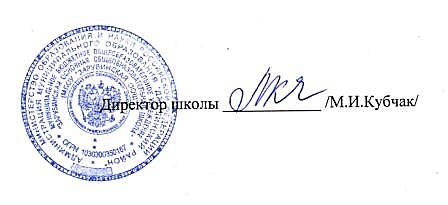 